KROMATOGRAFIJAKromatografija je analitička tehnika kojom se mogu razdvajati komponente smjese na temelju njihovih različitih afiniteta prema nepokretnoj fazi. Ovo objašnjenje je jako komplicirano, a vi ćete kroz pokus shvatiti što je kromatografija. Pa, krenimo!Potreban pribor:      -filter papir izrezan u trake                                -flomasteri različitih boja                                 -čaša s malo vode                                -slamka ili drveni štapić                                -selotejp ili spajalicaPostupak:Filter papir na jednom kraju pričvrsti spajalicom ili zalijepi selotejpom na slamčicu ili drveni štapić                 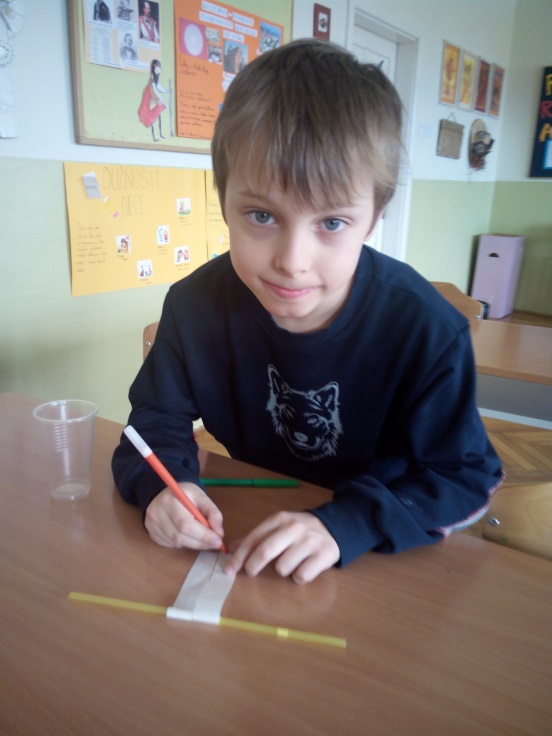 Na suprotnoj strani filter papira, na  otprilike  1,5 cm od kraja, napravi dvije veće točke flomasterom  (npr. narančastu i zelenu) 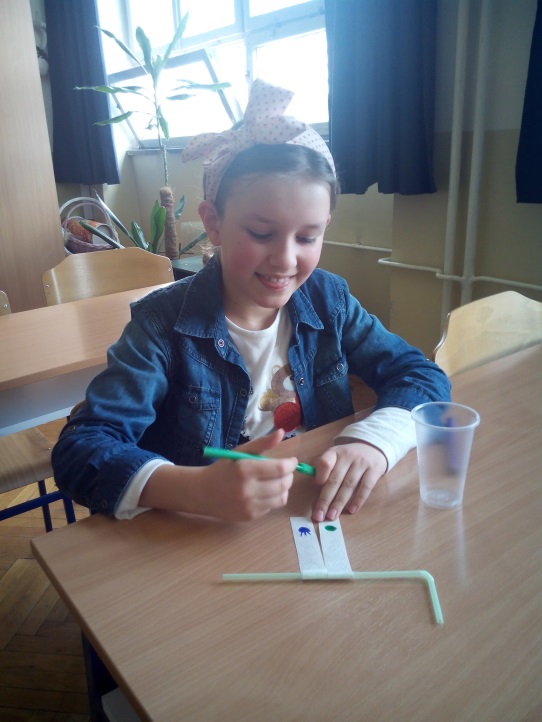 Na dno čaše vode uspi malo vode i namjesti na čašu slamku sa filter papirom. Pri tom  pazi da kraj filter papira bude malo uronjen u vodu (0,5-1 cm), ali da je voda ispod nacrtanih točkiPromatraj što se događa. Možeš ponoviti postupak sa nekim drugim bojama.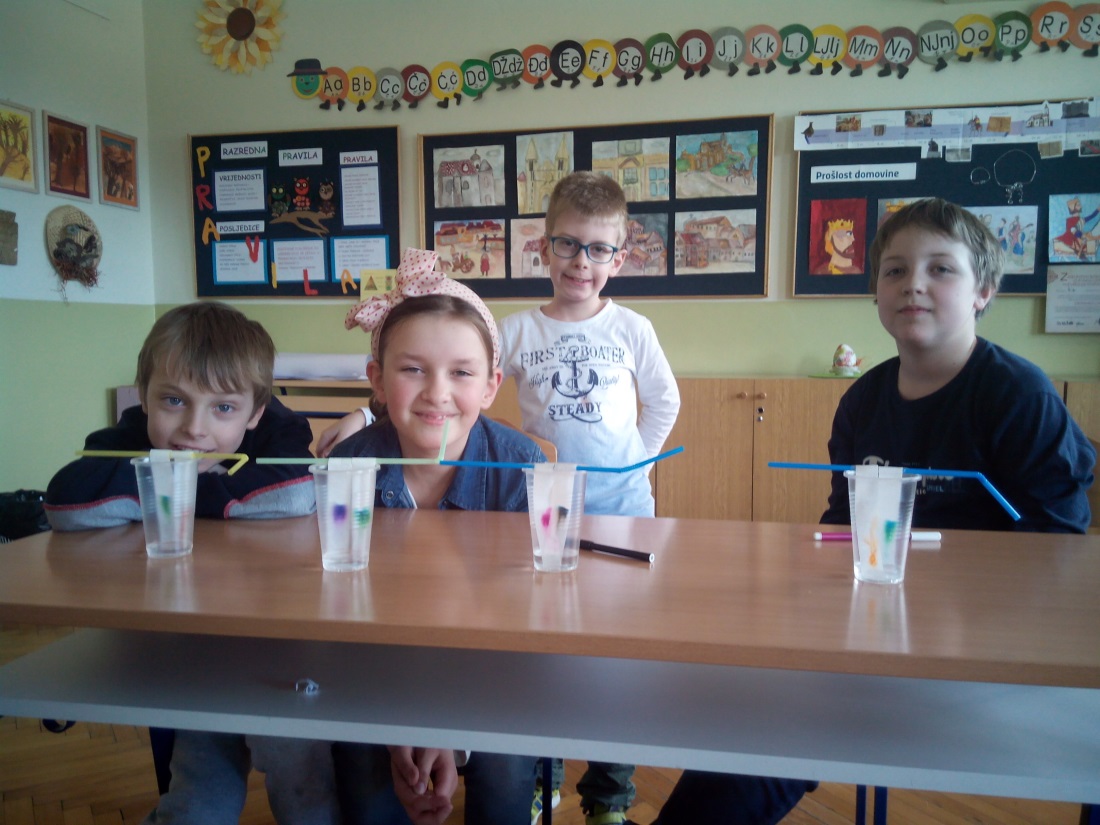 ZADATAK: opiši što se događa i pokušaj objasniti zbog čega se to dogodilo, koji je uzrok tome! Zatim pročitaj ponovno definiciju kromatografije sa početka ovih uputa i pokušaj odgonetnuti što znače one neobične riječi: analitička tehnika, komponente, nepokretna faza – u ovom slučaju što je što?Vaše odgovore ćemo raspraviti kada se vratimo u školu!